Ako na Covid testovanieDo internetového prehliadača zadáme web stránku školy www.zsisplc.edupage.orgInternetový prehliadač ( Google chrome, Mozilla firefox, Internet explorer, Opera, Microsoft edge a iné ).Pre prihlásenie klikneme vpravo hore na kolonku prihlásenie.Prihlasovacie údaje sú automaticky generované školským systémom a zasielané na email rodiča.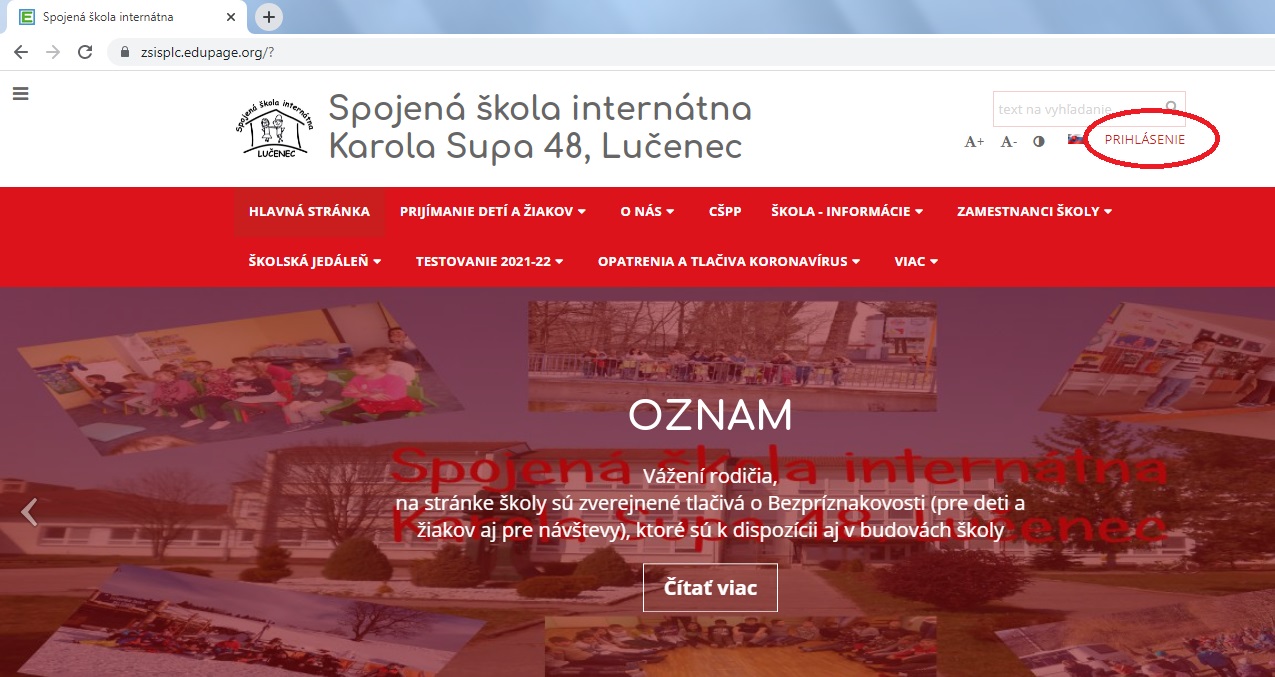 Po prihlásení sa zobrazí nasledovná plocha.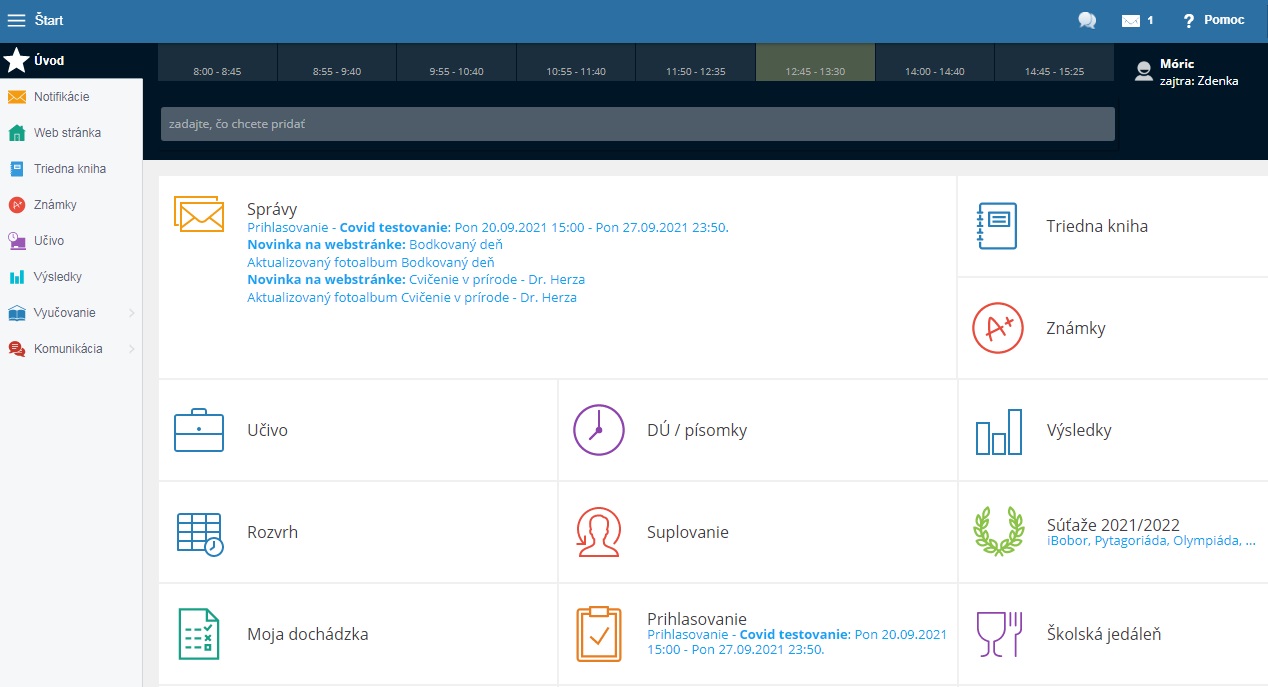 Pre zobrazenie prihlasovania na Covid testovanie treba kliknúť na sekciu prihlasovanie.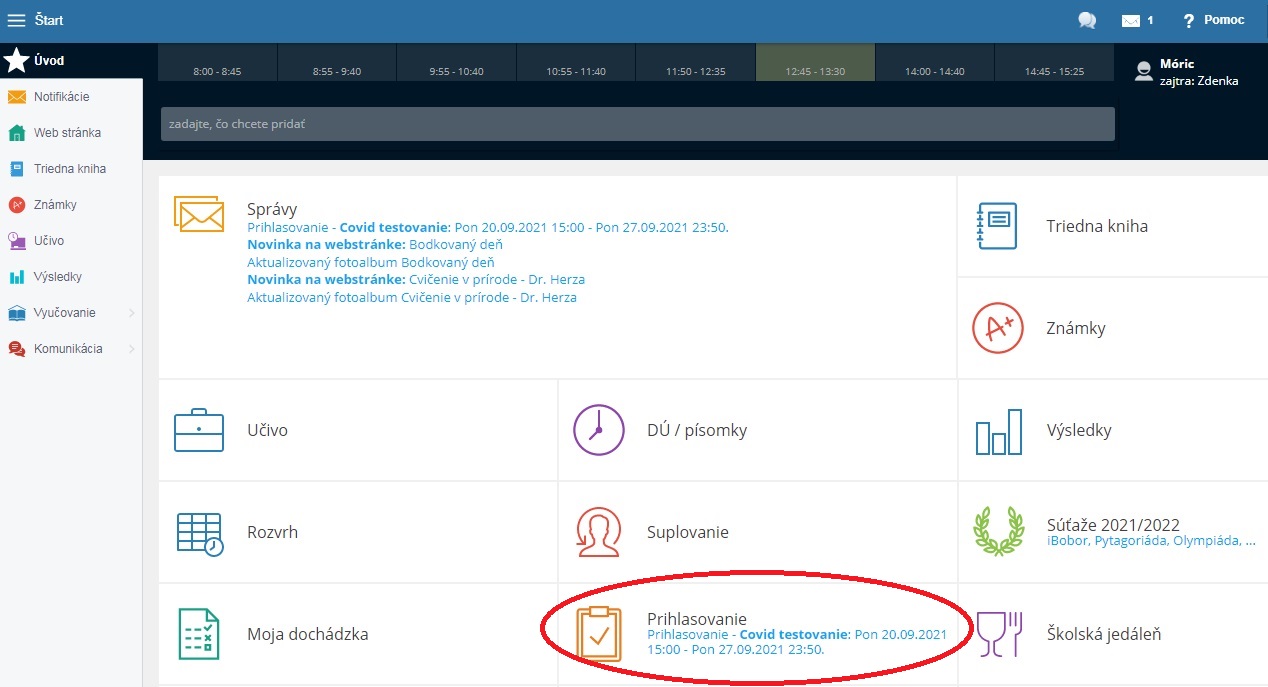 Po kliknutí na sekciu prihlasovanie sa zobrazí nasledujúca plocha, v ktorej treba kliknúť na pridelené akcie na vyplnenie.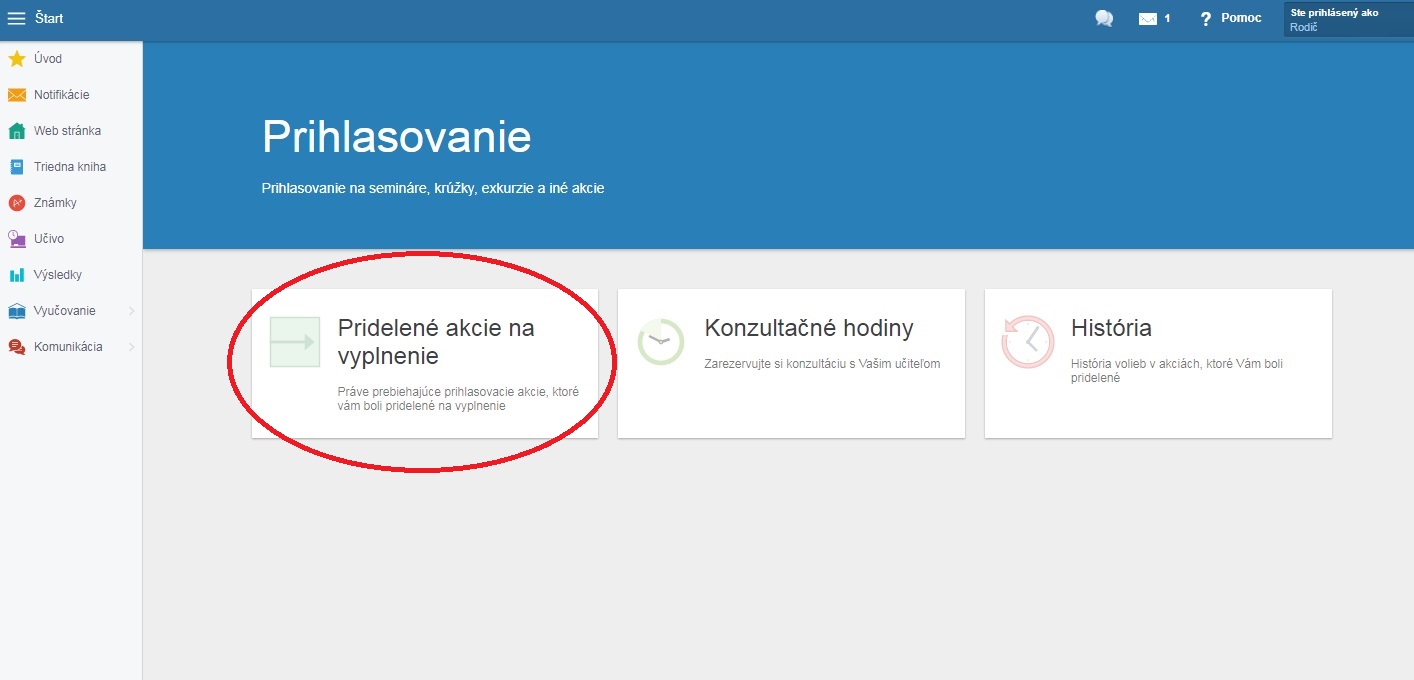 Po kliknutí sa zobrazí nasledujúca plocha, kde treba kliknúť na covid testovanie.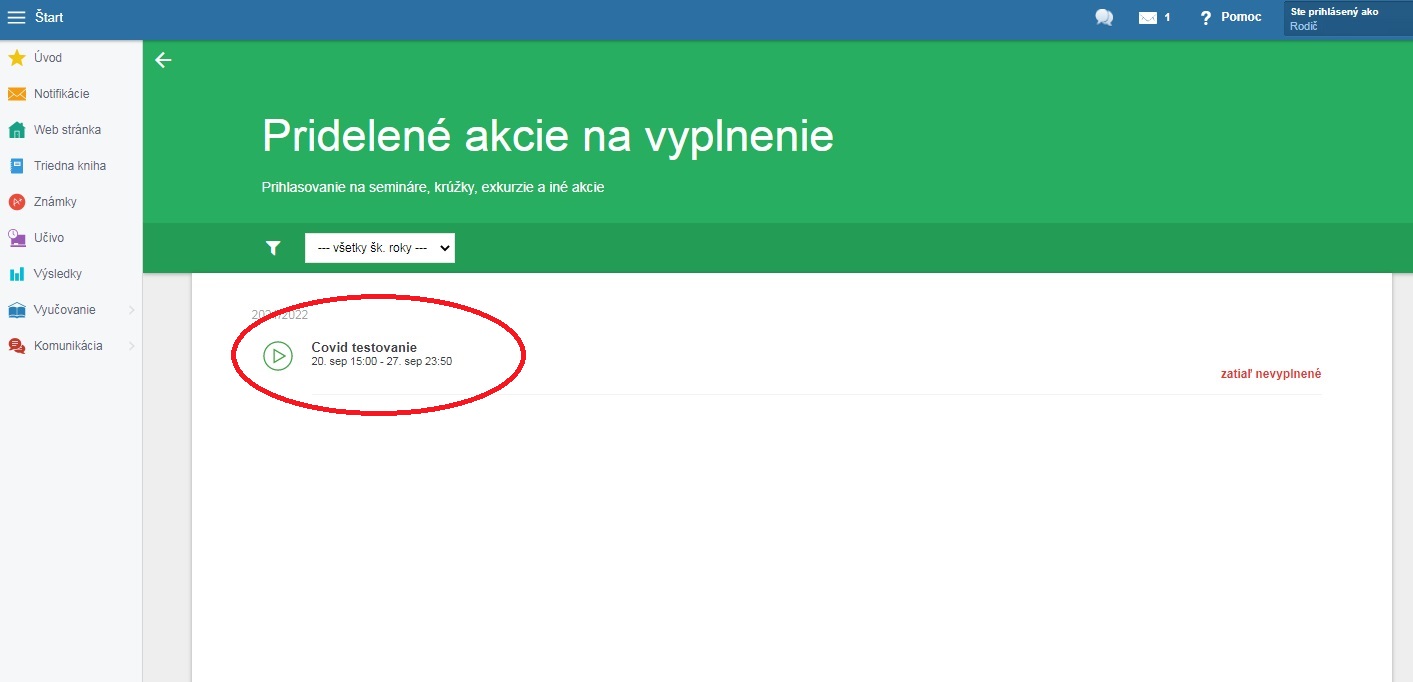 Po kliknutí sa zobrazí nasledujúca plocha.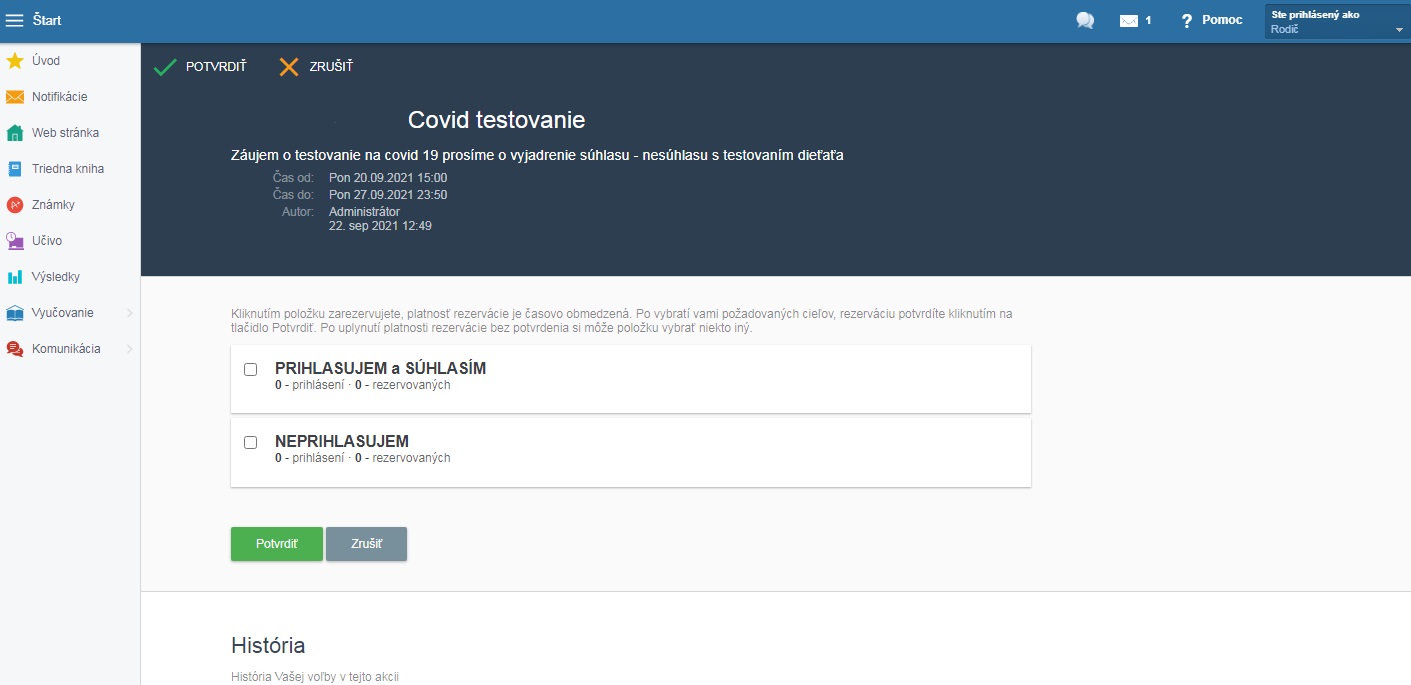 Následovne treba vybrať jednu z možností prihlasujem a súhlasím alebo neprihlasujem a potom kliknúť na potvrdiť.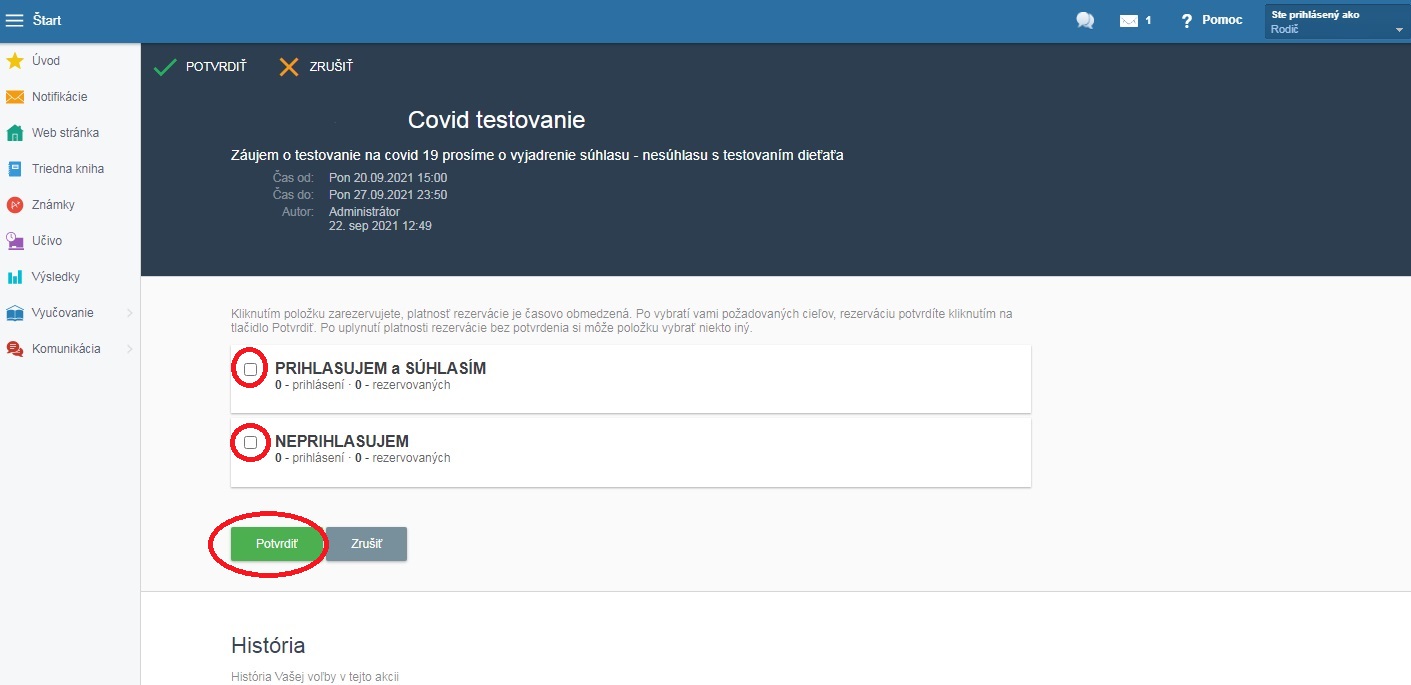 Po kliknutí na povtrdiť sa automaticky vrátime na začiatok k výberu covid testovanie a bude pri prihlasovaní zobrazený dátum aj čas kedy sa údaj potvrdil.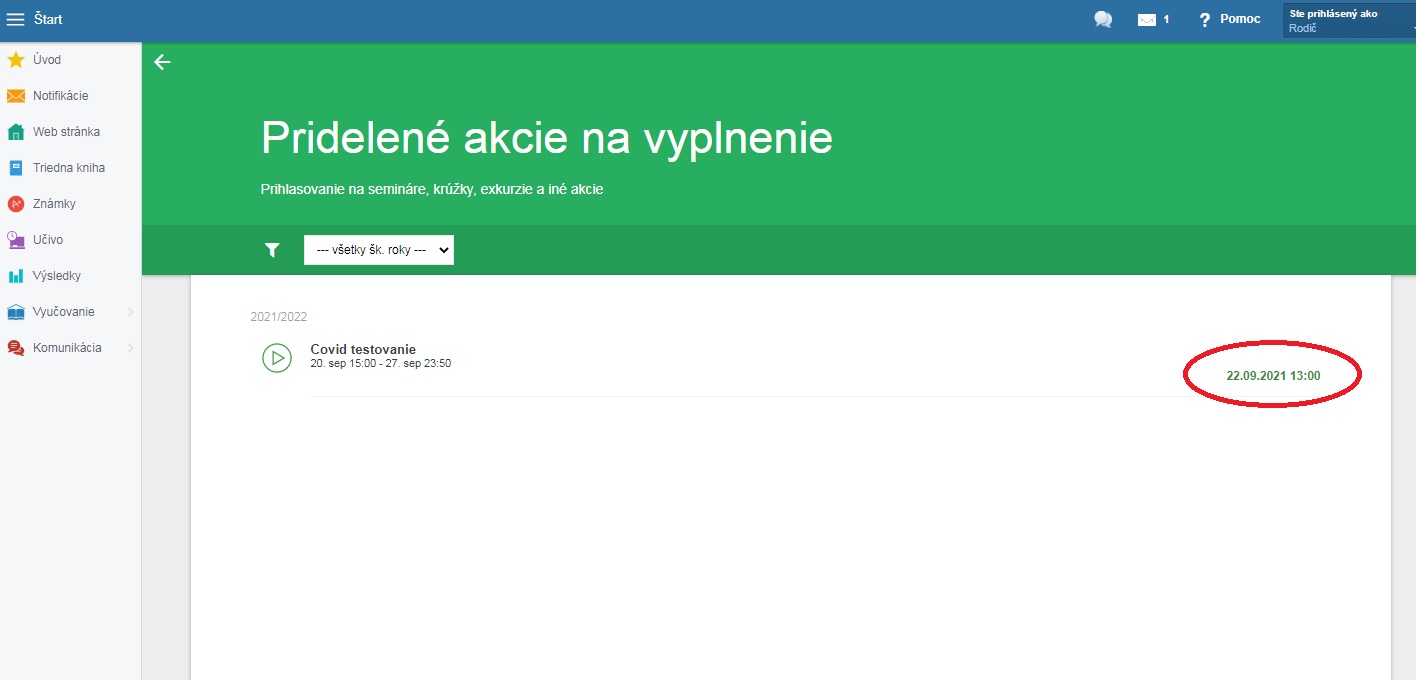 Následne sa z webovej stránky odhlásime kliknutím vpravo hore na ste prihlásený ako.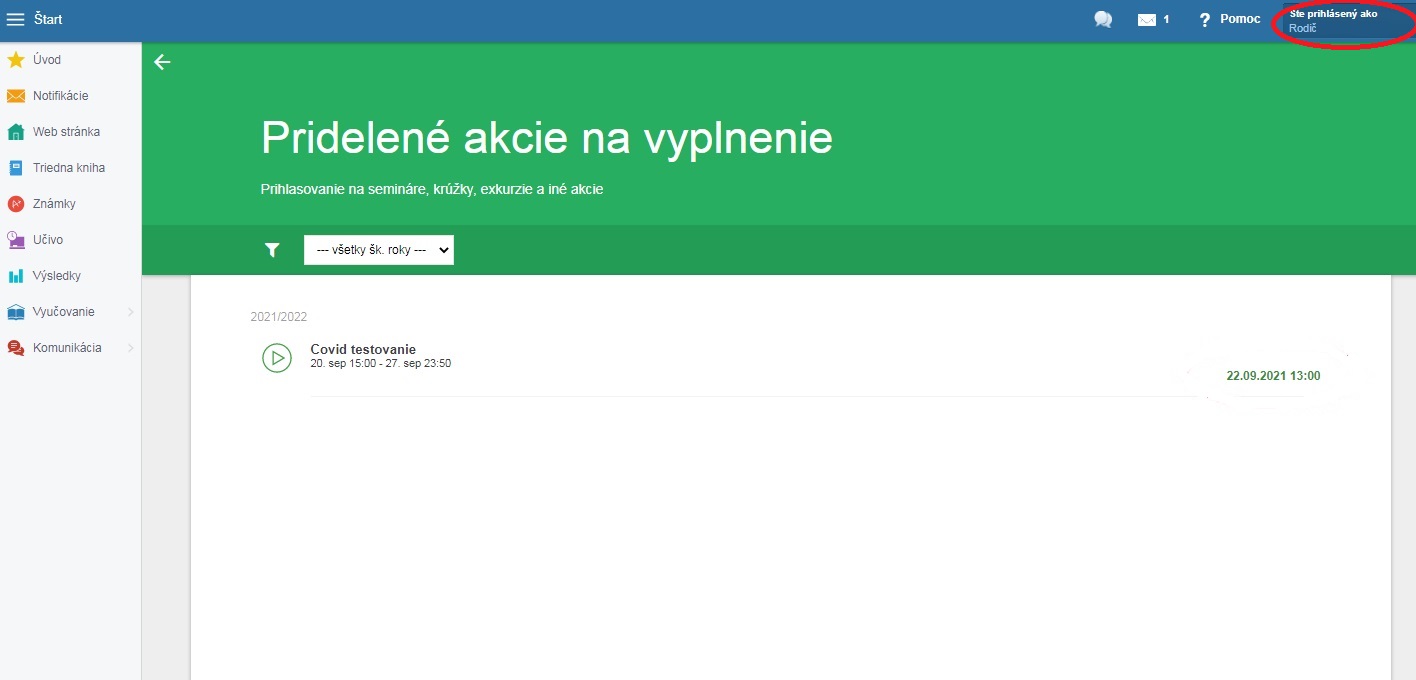 Po kliknutí sa zobrazí tabuľka, v ktorej klikneme na odhlásiť sa.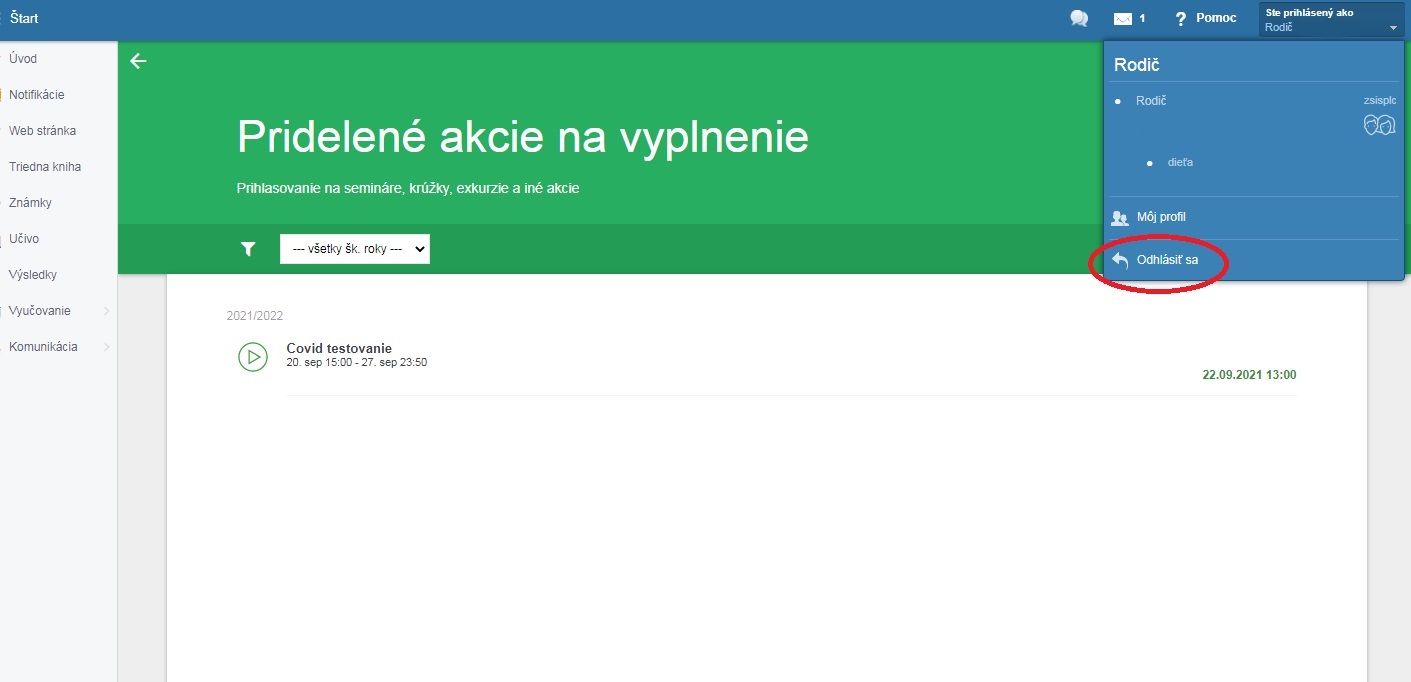 